Is there a ______________ in your house?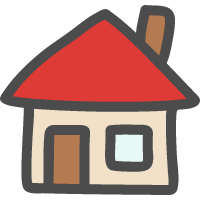 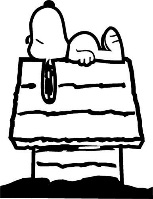 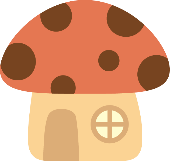 name:__________name:__________name:__________name:__________name:_________________________________________________________________